Τίτλος (στα Ελληνικά)ΕΙΔΟΣ ΕΡΓΑΣΙΑΣΟνοματεπώνυμο φοιτητή/τριας, ΑΕΜ: Επιβλέπων/ουσα Καθηγητής/τρια: Όνομα, Επώνυμο, Τίτλος	Τόπος, Χρονολογία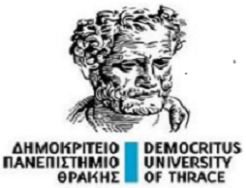 ΔΗΜΟΚΡΙΤΕΙΟ ΠΑΝΕΠΙΣΤΗΜΙΟ ΘΡΑΚΗΣΣΧΟΛΗΤΜΗΜΑΤΟΜΕΑΣ